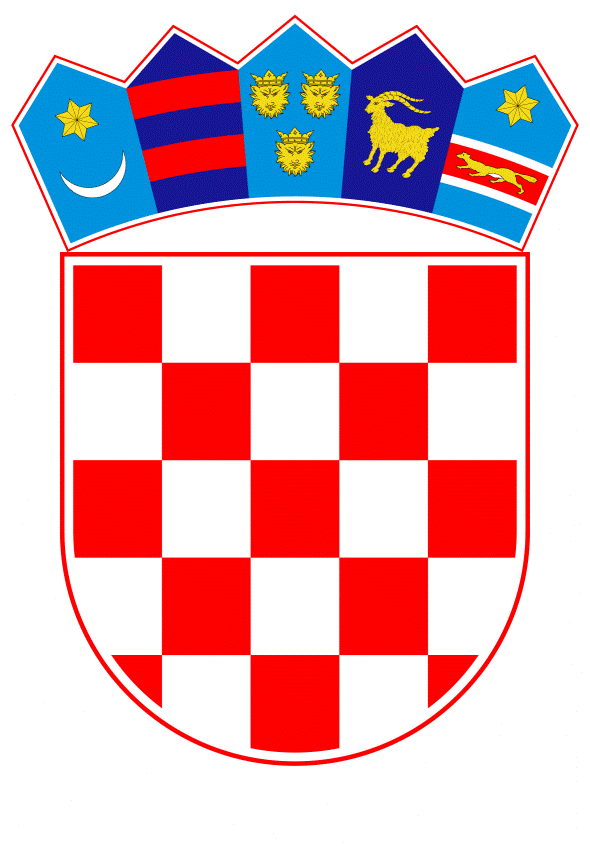 VLADA REPUBLIKE HRVATSKEZagreb, 19. studenoga 2020.______________________________________________________________________________________________________________________________________________________________________________________________________________________________PrijedlogKLASA: URBROJ:Zagreb,PREDSJEDNIKU HRVATSKOGA SABORA PREDMET:	Godišnji izvještaj o radu Nacionalne zaklade za razvoj civilnoga društva za 2019. godinu - mišljenje Vlade Veza:	Pismo Hrvatskoga sabora, KLASA: 021-12/20-09/54, URBROJ: 65-20-03, od 22. rujna 2020. 		Na temelju članka 122. stavka 2. Poslovnika Hrvatskoga sabora (Narodne novine, br. 81/13, 113/16, 69/17, 29/18, 53/20, 119/20 - Odluka Ustavnog suda Republike Hrvatske i 123/20), Vlada Republike Hrvatske o Godišnjem izvještaju o radu Nacionalne zaklade za razvoj civilnoga društva za 2019. godinu, daje sljedeće M I Š L J E N J E		Vlada Republike Hrvatske predlaže Hrvatskome saboru da prihvati Godišnji izvještaj o radu Nacionalne zaklade za razvoj civilnoga društva za 2019. godinu, koji je predsjedniku Hrvatskoga sabora dostavio Upravni odbor Nacionalne zaklade za razvoj civilnoga društva, aktom od 22. lipnja 2020.		Za svoje predstavnike, koji će u vezi s iznesenim mišljenjem biti nazočni na sjednicama Hrvatskoga sabora i njegovih radnih tijela, Vlada je odredila ministra pravosuđa i uprave dr. sc. Ivana Malenicu, te državne tajnike mr. sc. Josipa Salapića, Juru Martinovića i Sanjina Rukavinu.	PREDSJEDNIK	mr. sc. Andrej PlenkovićPredlagatelj:Ministarstvo pravosuđa i upravePredmet:Godišnji izvještaj o radu Nacionalne zaklade za razvoj civilnoga društva za 2019. godinu - davanje mišljenja Hrvatskome saboru